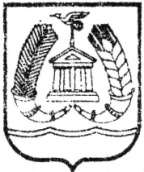 СОВЕТ ДЕПУТАТОВГАТЧИНСКОГО МУНИЦИПАЛЬНОГО РАЙОНАЛЕНИНГРАДСКОЙ  ОБЛАСТИЧЕТВЕРТЫЙ СОЗЫВР Е Ш Е Н И Е          от 20 мая 2022 года                                                               №  228В соответствии с Положением о знаке отличия Гатчинского муниципального района «За вклад в развитие Гатчинского муниципального района», утвержденного решением совета депутатов Гатчинского муниципального района от 31.05.2013 № 308, решением комиссии при    главе Гатчинского муниципального района  по награждению знаком отличия Гатчинского муниципального района «За вклад в развитие Гатчинского муниципального района» от 13 мая 2022 годасовет депутатов Гатчинского муниципального районаР Е Ш И Л:   1. Наградить знаком отличия Гатчинского муниципального района «За вклад в развитие Гатчинского муниципального района» ЛЕБЕДЕВА Александра Владимировича, генерального директора АО «Гатчинское».             2. Решение вступает в силу с момента принятия и подлежит официальному опубликованию.  Глава Гатчинского муниципального района                                В.А.Филоненко                      О награждении знаком отличия Гатчинского муниципального района «За вклад в развитие Гатчинского муниципального района»  Лебедева А.В.